           27 октября  2023  г.                      № 20                          пос. Шарнут«Об исполнении бюджета Шарнутовского сельского муниципального образования Республики Калмыкия за 9 месяцев 2023 года»В соответствии с Бюджетным Кодексом РФ, Федеральным Законом РФ № 131-ФЗ «Об общих принципах организации местного самоуправления в РФ», руководствуясь  Уставом Шарнутовского сельского муниципального образования РК, В соответствии со статьей 264.2 Бюджетного кодекса Российской Федерации, статьей 27  Положения о бюджетном процессе в Шарнутовском муниципальном образовании Республики Калмыкия, утвержденным решением Собрания депутатов Шарнутовского СМО РК № 5 от 28.02.2023 года, решило:     1. Утвердить прилагаемый отчет об исполнении бюджета Шарнутовского  сельского  муниципального  образования  Республики Калмыкия за 9 месяцев 2023 года по доходам в сумме 5711,6 тыс. рублей, по расходам в сумме 6172,0 тыс. рублей с превышением расходов  над доходами (дефицит бюджета СМО) в сумме 460,4 тыс. рублей.     2. Настоящее решение подлежит опубликованию (обнародованию) и размещению на официальном сайте Шарнутовского сельского  муниципального  образования  Республики Калмыкия.Председатель Собрания депутатовШарнутовского сельскогомуниципального образованияРеспублики Калмыкия                                                                                Е.В.НиджляеваГлава Шарнутовского сельскогомуниципального образованияРеспублики Калмыкия (ахлачи)                                                              Н.В.Фомина3. Источники финансирования дефицита бюджетаПОЯСНИТЕЛЬНАЯ ЗАПИСКАк отчету об исполнении бюджета Шарнутовского сельского образования Республики Калмыкия за 9 месяцев  2023 года           За  9 месяцев  2023 года доходная часть бюджета Шарнутовского СМО РК исполнена в сумме 5711,6 тыс.  руб. или  на 85,3 %, при плановых назначениях 6694,4тыс. руб.   Расходы бюджета составили 6172,0  тыс. руб. или 84,9 % от плановых назначений 7271,1 тыс. руб. За анализируемый отчетный период поступление налоговых и неналоговых доходов составило 1158,7 тыс. руб. или 55,7 % от плановых назначений 2079,5 руб.В общем объеме доходов доля налоговых и неналоговых доходов составила 20,2 % или 1158,7 тыс. руб., доля безвозмездных поступлений  составила 79,8% или 4552,9 тыс. руб.Расходная часть бюджета Шарнутовского СМО РК исполнена в сумме 6172,0 тыс. руб. или 84,9% от плановых назначений 7271,1 тыс. руб. Направлены  расходы бюджета:- общегосударственные вопросы 862,8 тыс. руб. или уд вес в расходах составил 14,0%;-национальная оборона - в сумме 93,5 тыс. руб. или уд вес в расходах составил 1,5 %;-национальная экономика  - в сумме 160,0 тыс. руб. или уд вес в расходах составил 2,6 %;-жилищно-коммунальное хозяйство  – в сумме 4460,3 тыс. руб. или уд вес в расходах составил 72,3%;-культура и кинематография–     в сумме 595,4  тыс. руб. или уд вес в расходах составил 9,6 %;Численность работников на 01.10.2023 составляет 4 человека, в т.ч. муниципальных  служащих- 2. Оплата труда с начислениями в общем объеме расходов составила 61,5 % или 1051,0 тыс. руб. За 9 месяцев 2023года была выплачена  выплата заработной платы, оплата коммунальных услуг в полном объеме. Остальные статьи финансировались по мере поступления бюджетных средств.Кредиторская задолженность  на 01.10.2023 года отсутствует.РЕШЕНИЕСОБРАНИЯ ДЕПУТАТОВШАРНУТОВСКОГО   СЕЛЬСКОГО МУНИЦИПАЛЬНОГО ОБРАЗОВАНИЯРЕСПУБЛИКИ КАЛМЫКИЯ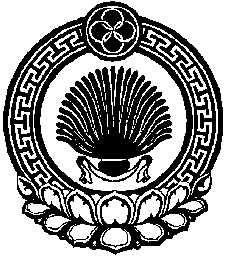 ХАЛЬМГ ТАНhЧИНШАРНУТ СЕЛАНЭМУНИЦИПАЛЬН БУРДЭЦИНДЕПУТАТНРИН ХУРГУтвержден решением Собрания депутатов Шарнутовского СМО РКУтвержден решением Собрания депутатов Шарнутовского СМО РКУтвержден решением Собрания депутатов Шарнутовского СМО РКУтвержден решением Собрания депутатов Шарнутовского СМО РК      № 20 от       27.10.2023 г.      № 20 от       27.10.2023 г.      № 20 от       27.10.2023 г.      № 20 от       27.10.2023 г.Отчет об исполнении бюджета Шарнутовского СМО РК Отчет об исполнении бюджета Шарнутовского СМО РК Отчет об исполнении бюджета Шарнутовского СМО РК Отчет об исполнении бюджета Шарнутовского СМО РК Отчет об исполнении бюджета Шарнутовского СМО РК Отчет об исполнении бюджета Шарнутовского СМО РК за 9 месяцев 2023  годаза 9 месяцев 2023  годаза 9 месяцев 2023  годаза 9 месяцев 2023  годаза 9 месяцев 2023  годаза 9 месяцев 2023  годаДоходы бюджетаРасходы бюджетаДоходы бюджетаРасходы бюджетаДоходы бюджетаРасходы бюджетаДоходы бюджетаРасходы бюджетаДоходы бюджетаРасходы бюджетаДоходы бюджетаРасходы бюджетаНаименование показателяКод источника финансирования дефицита бюджета по бюджетной классификацииУтвержденные бюджетные назначенияИсполнено1345Источники финансирования дефицита бюджета - ВСЕГО 
В том числе:X576 700,00460 395,11источники внутреннего финансирования бюджета 
Из них:X0,000,00источники внешнего финансирования бюджета 
Из них:X0,000,00Изменение остатков средств000 01000000000000000576 700,00460 595,11Изменение остатков средств на счетах по учету средств бюджетов000 01050000000000000576 700,00460 595,11Увеличение остатков средств бюджетов000 01050000000000500-6 694 391,21-5 711 623,23Увеличение прочих остатков средств бюджетов000 01050200000000500-6 694 391,21-5 711 623,23Увеличение прочих остатков денежных средств бюджетов000 01050201000000510-6 694 391,21-5 711 623,23Увеличение прочих остатков денежных средств бюджетов сельских поселений870 01050201100000510-6 694 391,21-5 711 623,23Уменьшение остатков средств бюджетов000 010500000000006007 271 091,216 172 018,34Уменьшение прочих остатков средств бюджетов000 010502000000006007 271 091,216 172 018,34Уменьшение прочих остатков денежных средств бюджетов000 010502010000006107 271 091,216 172 018,34Уменьшение прочих остатков денежных средств бюджетов сельских поселений870 010502011000006107 271 091,216 172 018,34